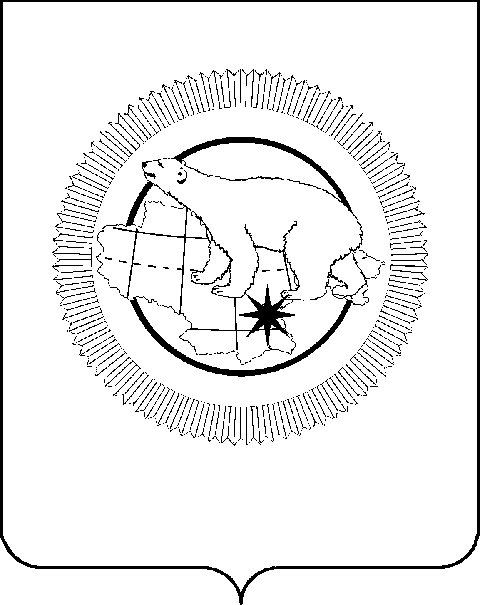 СЧЕТНАЯ ПАЛАТА ЧУКОТСКОГО АВТОНОМНОГО ОКРУГА8 февраля 2021 года	г. АнадырьГодовой отчет о деятельности Счетной палаты Чукотского автономного округа за 2020 год(Утвержден Коллегией Счетной палаты Чукотского автономного округа, протокол от 08.02.2021 года № 3)2021 годСодержание1. Общие сведения о деятельности Счетной палаты за 2020 год        ……..………...32. Основные результаты контрольной и экспертно-аналитической деятельности….43. Задачи Счетной палаты на 2021 год ……..………………………………………      22I. Общие итоги деятельности Счетной палаты Чукотского автономного округа за 2020 годНастоящий отчет подготовлен в соответствии с требованиями Федерального закона «Об общих принципах организации и деятельности контрольно-счетных органов субъектов Российской Федерации и муниципальных образований» и содержит общую характеристику результатов деятельности Счетной палаты за 2020 год. Деятельность Счетной палаты в отчетном году была построена в соответствии с полномочиями, определенными действующим законодательством.  Проведение контрольных и экспертно-аналитических мероприятий, подготовка предложений по устранению выявленных нарушений, совершенствованию законодательства, бюджетного процесса и повышению качества системы управления публичными финансами и государственной собственностью Чукотского автономного округа остаются основными направлениями деятельности Счетной палаты, результаты которой изложены в данном отчете. В соответствии с принципом гласности внешнего государственного финансового контроля, информация о деятельности Счетной палаты, методические материалы и другие документы размещались на официальном сайте палаты (schet87.ru), Портале контрольно-счетных органов (portalkso.ru), общероссийском сайте закупок (zakupki.gov.ru.), на официальном сайте Российской Федерации «Государственная информационная система «Единая система государственного финансового контроля». За 2020 год на сайтах в сети «Интернет» размещено 190 публикаций о деятельности Счетной палаты.По состоянию на 1 января 2021 года в Счетной палате действуют 22 стандарта внешнего государственного финансового контроля и организации деятельности и 7 методических рекомендаций. В отчетном периоде проведены 28 заседаний Коллегии Счетной палаты, на которых рассматривались вопросы основной деятельности.Отчеты и заключения Счетной палаты, оформленные по результатам контрольной и экспертно-аналитической деятельности, в установленном законодательством порядке направлялись в Думу и Губернатору Чукотского автономного округа. По решению Коллегии Счетной палаты в государственные органы Чукотского автономного округа и Прокуратуру Чукотского автономного округа направлялись информационные письма и материалы проверок.  В отчетном периоде проведено два совместных заседания Президиума и Совета контрольно-счетных органов Чукотского автономного округа в заочной форме. По итогам заседаний председателям муниципальных контрольно-счетных органов, аудиторам и начальникам инспекций Счетной палаты даны протокольные поручения.В течение отчетного периода Счетная палата Чукотского автономного округа принимала участие в опросах и видеоконференциях, которые проводились Счетной палатой Российской Федерации. Структура Счетной палаты в 2020 году включала 3 аудиторских направления и 3 отдела, обеспечивающих деятельность Счетной палаты. II. Основные результаты контрольной и экспертно-аналитической деятельности Счетной палаты В 2020 году деятельность Счетной палаты осуществлялась в соответствии с планом работы, утвержденным Коллегией Счетной палаты 26 декабря 2019 года. Счетной палатой проведено 65 мероприятий (13 контрольных и 52 экспертно-аналитических), по итогам которых составлены 36 актов, 16 отчетов, 25 заключений, размещено на сайте Счетной палаты 11 результатов мониторинга (региональные проекты) и направлено 14 информационных писем. По поручению Думы Чукотского автономного округа в 2020 году проведено 3 контрольных мероприятия, по обращению Прокуратуры Чукотского автономного округа – 2. В рамках взаимодействия со Счетной палатой Российской Федерации проведено 2 контрольных мероприятия (одно совместное и одно параллельное), с муниципальными контрольно-счетными органами округа – 3 совместных контрольных мероприятия. За отчетный год мероприятиями были охвачены 137 объектов, в том числе: контрольными мероприятиями – 66 объектов, экспертно-аналитическими – 71. Объем проверенных в ходе контрольных и экспертно-аналитических мероприятий бюджетных средств составил 82 855,8 млн. рублей. Выявлено 496 нарушений действующего законодательства на общую сумму 8 200,0 млн. рублей (9,9 % в объеме проверенных средств), из них 448 нарушений не имеющие стоимостной оценки. Структура выявленных нарушений в количественном выражении представлена на рисунке 1.										единицРис.1В стоимостной оценке наибольший объем выявленных нарушений приходится на нарушения ведения бухгалтерского учета, составления и представления бухгалтерской (финансовой) отчетности – 8 090,3 млн. рублей или 98,6 % (нарушение требований, предъявляемых к оформлению фактов хозяйственной жизни экономического субъекта первичными учетными документами), нарушения при формировании и исполнении бюджетов составили в сумме 67,4 млн. рублей или 0,8%, при осуществлении государственных (муниципальных) закупок и закупок отдельными видами юридических лиц – 42,2 млн. рублей. Кроме того, в 2020 году установлен 51 факт неэффективного использования бюджетных средств на общую сумму 708,89 млн. рублей (в 2019 году выявлено 18 фактов на общую сумму 440,93 млн. рублей) и 102 факта нецелевого использования бюджетных средств на сумму 563,0 тыс. рублей. В течение года, в целях устранения выявленных нарушений, Счетной палатой в адрес проверяемых объектов направлено 6 представлений, из которых 4 выполнены в установленные сроки и по двум представлениям сроки выполнения не наступили (февраль 2021 года). В соответствии с представлениями Счетной палаты устранено 18 нарушений на общую сумму 8 090,4 млн. рублей, из них 0,469 млн. рублей – возвращено в окружной бюджет, 8 089,94 млн. рублей – отражены факты хозяйственной деятельности в регистрах бухгалтерского учёта и урегулирована дебиторская задолженность уволенного работника, положения 10 нормативных правовых и локальных актов, приведены (вновь приняты) в соответствие с законодательством. Счетной палатой в ходе реализации полномочий по проведению финансово-экономической экспертизы проектов законов и нормативных правовых актов государственной власти Чукотского автономного округа, в части, касающейся расходных обязательств округа, а также государственных программ, проведено 100 экспертиз проектов законодательных и иных нормативных правовых актов, из них: проектов законов – 25, проектов государственных программ – 75, проектов иных нормативных правовых актов - 5. Приняты с учетом замечаний и предложений Счетной палаты 3 нормативных правовых акта или 30% из проектов, прошедших экспертизу с замечаниями. Результаты контрольной деятельности	В отчетном периоде Счетной палатой проведено 13 контрольных мероприятий, из них одно совместное и одно параллельное со Счетной палатой Российской Федерации и три совместных с контрольно-счетными органами муниципальных образований округа. Проверено расходование бюджетных средств на общую сумму 6 062,2 млн. рублей, выявлено 326 нарушений, из них 40 нарушений с финансовой оценкой 18,1 млн. рублей. Выявлено 30 фактов неэффективного расходования бюджетных средств на сумму 705,34 млн. рублей.  	В структуре нарушений, выявленных в ходе проведения контрольных мероприятий наибольшую долю занимают:	- нарушения Правил осуществления внутреннего финансового контроля и внутреннего финансового аудита – 120 нарушений или 36,8% об общего количества выявленных нарушений;	- расходование бюджетными и автономными учреждениями средств субсидии на финансовое обеспечение выполнения государственного (муниципального) задания на цели, не связанные с выполнением государственного (муниципального) задания – 45 (13,8%);	- нарушения при осуществлении государственных (муниципальных) закупок и закупок отдельными видами юридических лиц – 37 (11,3%);	- нарушение порядка формирования и (или) финансового обеспечения выполнения государственного (муниципального) задания на оказание государственных (муниципальных) услуг (выполнение работ) государственными (муниципальными) учреждениями – 26 (7,9%);	- неосуществление бюджетных полномочий главного администратора (администратора) доходов бюджета – 24 (7,4%);	- неосуществление бюджетных полномочий главного распорядителя (распорядителя) бюджетных средств – 16 (4,9%);	- ненадлежащее осуществление органами государственной власти и органами местного самоуправления функций и полномочий учредителя государственного (муниципального) бюджетного учреждения – 10 (3,41%).	1. По поручению Думы Чукотского автономного округа проведено две проверки отдельных вопросов финансово-хозяйственной деятельности Государственного бюджетного учреждения Чукотского автономного округа «Окружное объединение ветеринарии» за 2018-2019 годы и  ООО «Чукотфармация» за 2017-2019 годы (в том числе законности и результативности использования субсидий, предоставленных из окружного бюджета на лекарственное обеспечение граждан Чукотского автономного округа). Объем проверенных средств в Государственном бюджетном учреждении Чукотского автономного округа «Окружное объединение ветеринарии» (далее – Учреждение) составил 232,4 млн. рублей.Выявлено 5 нарушений действующего законодательства Российской Федерации и Чукотского автономного округа на общую сумму 15,6 млн. рублей и 10 нарушений, не имеющих финансовой оценки и факты неэффективного использования государственного имущества, выразившиеся в неиспользовании в течение длительного времени 7 крематоров (общей стоимостью 1,3 млн. рублей) и 7 единиц транспортных средств. По результатам контрольного мероприятия Счетной палатой в адрес Учреждения направлено представление об устранении выявленных нарушений, а Департаменту сельского хозяйства и продовольствия Чукотского автономного округа информационное письмо. В рамках устранения нарушений и недостатков проведены следующие мероприятия:- в филиалах Учреждения организованы места размещения информации, где в наглядной и доступной форме отражена информация об основных видах оказываемых платных ветеринарных услуг;- проведена специальная оценка труда работников Учреждения; - приказом Департамента сельского хозяйства и продовольствия Чукотского автономного округа утверждено «Положение об источниках образования и направления использования ГБУ Чукотского автономного округа «Окружное объединение ветеринарии» средств от приносящей доход деятельности»; - сведения о деятельности Учреждения размещены на разработанном в 2020 году официальном сайте в информационно-телекоммуникационной сети «Интернет» https://vet87.ru/.Объем проверенных бюджетных средств в ООО «Чукотфармация» (далее – Общество) составил 86,2 млн. рублей. В ходе проверки выявлены грубые нарушения требований Закона о бухгалтерском учете. Счетной палатой отмечено, что отсутствие контроля учредителя и отраслевого органа за деятельностью Общества отрицательно повлияло на обеспечение лекарственными препаратами аптечной сети и граждан Чукотского автономного округа.	Субсидия, предоставленная из окружного бюджета в 2019 году на финансовое обеспечение затрат, связанных с формированием резерва лекарственных средств в национальных селах округа, позволила сформировать резерв лекарственных препаратов в 27 национальных селах Чукотского автономного округа.  В то же время, Счетная палата отметила несвоевременное пополнение лекарственными препаратами аптек в районных центрах, что не позволяет поддерживать резерв лекарственных препаратов и удовлетворить потребности населения национальных сел в лекарственном обеспечении на должном уровне. По результатам контрольного мероприятия для устранения выявленных недостатков Счетной палатой направлены представление в адрес ООО «Чукотфармация» и соответствующие информационные письма Департаменту здравоохранения и Департаменту финансов, экономики и имущественных отношений Чукотского автономного округа. С целью устранения нарушений и недостатков ООО «Фармация» утверждены Учетная политика ООО «Фармация» и план доходов и расходов ООО «Фармация» на 2020 год, проведена работа по укомплектованию бухгалтерской службы кадрами.Постановлениями Правительства Чукотского автономного округа от 14.05.2020г. №222 и от 07.08.2020г. №374 уточнены отдельные положения Порядка предоставления субсидии на финансовое обеспечение затрат, связанных с реализацией лекарственных препаратов на территории Чукотского автономного округа, которыми предусмотрено предоставление аптечным организациям субсидии на финансовое обеспечение расходов, связанных с доставкой лекарственных препаратов по территории Чукотского автономного округа посредством авиации, в том числе курьерской доставки. Предусмотрено расширение направлений расходования средств субсидии на оплату расходов на доставку лекарственных препаратов и средств индивидуальной защиты как в пределах территории Чукотского автономного округа, так и доставку на территорию округа.	Проверкой в Государственном автономном учреждении здравоохранения Чукотского автономного округа «Бюро судебно-медицинской экспертизы» подтверждена законность и результативность использования субсидии в общей сумме 240,48 млн. рублей на выполнение государственного задания в 2017-2019 годах. Показатели объема государственной услуги, утвержденные в государственном задании, выполнены в значениях, не превышающих допустимые отклонения. 2. По обращению Прокуратуры Чукотского автономного округа Счетной палатой проведено два контрольных мероприятия:	Проверкой законности, результативности (эффективности и экономности) использования средств окружного бюджета Автономным учреждением Чукотского автономного округа «Управление технического обеспечения и эксплуатации имущества Чукотского автономного округа» (далее – Управление) на содержание недвижимого имущества в 2017-2019 годах проверено расходование бюджетных средств в объеме 586,9 млн. рублей.Выявлено 6 нарушений действующего законодательства Российской Федерации и Чукотского автономного округа на общую сумму 2,4 млн. рублей и 36 нарушений, не имеющих финансовой оценки. В нарушение Бюджетного кодекса государственным заданием предусмотрены расходы по содержанию объекта недвижимого имущества, приобретенного за счет средств от приносящей доход деятельности Учреждения, в результате чего за счет средств субсидии на финансовое обеспечение государственного задания произведены расходы на содержание данного объекта в 2018-2019 годах в сумме 306,6 тыс. рублей. В Управлении отсутствует локальный акт, закрепляющий порядок принятия решения о проведении ремонтных работ, что свидетельствует о наличии коррупционных рисков. Нарушение Строительных норм и правил Российской Федерации по договору на проведение ремонтных работ систем водоподготовки снабжения зданий холодной водой в административных зданиях в 2017 году привело к завышению стоимости выполненных работ.Управлением в ходе исполнения договора с ЗАО «Строительная промышленная компания Зевра» на проведение ремонтных работ в здании спортивного комплекса допущены многочисленные нарушения Гражданского кодекса, Положения по ведению бухгалтерского учета и отчетности в Российской Федерации, Постановления Госкомстата России. По результатам контрольного мероприятия Счетной палатой в адрес Учреждения направлено Представление для устранения выявленных недостатков, а руководителю Аппарата Губернатора и Правительства Чукотского автономного округа (далее – Аппарат) информационное письмо. В соответствии с представленной в Счетную палату Аппаратом информации, руководителю Управления указано на необходимость приведения локальных актов в соответствие с действующим законодательством и соблюдения законодательства Российской Федерации при осуществлении закупок товаров, работ и услуг. Аппаратом в рамках осуществления ведомственного контроля будут проводиться проверки исполнения Управлением требований законодательства о закупках товаров, работ и услуг. Во исполнение Представления Счетной палаты Управлением технического обеспечения и эксплуатации имущества Чукотского автономного округа произведен возврат средств в окружной бюджет в объеме 456,3 тыс. рублей.Проверкой целевого использования бюджетных средств, выделенных в 2020 году на выплаты стимулирующего характера за особые условия труда и дополнительную нагрузку медицинским и иным работникам государственных учреждений здравоохранения Чукотского автономного округа и работникам стационарных учреждений социального обслуживания населения Чукотского автономного округа, в связи с изменениями условий труда, вызванными распространением новой коронавирусной инфекции охвачено 4 объекта и установлено, что  на предоставление стимулирующих выплат медицинским и иным работникам государственных учреждений здравоохранения и стационарных организаций социального обслуживания населения Чукотского автономного округа, в связи с изменениями условий труда, вызванными распространением новой коронавирусной инфекции (COVID-19) направлено в целом 87,05 млн. рублей бюджетных средств, нарушений при предоставлении в проверяемом периоде стимулирующих выплат за счет средств федерального и окружного бюджетов нарушений не установлено.3. В рамках взаимодействия со Счетной палатой Российской Федерации проведено 2 контрольных мероприятия:В ходе параллельного контрольного мероприятия «Мониторинг осуществления федеральных выплат стимулирующего характера за особые условия труда и дополнительную нагрузку работникам медицинских организаций, оказывающим медицинскую помощь гражданам, у которых выявлена новая коронавирусная инфекция, и лицам из групп риска заражения новой коронавирусной инфекцией в Чукотском автономном округе в 2020 году» дана оценка деятельности государственных органов исполнительной власти Чукотского автономного округа по организации процесса предоставления и использования средств федерального бюджета на обеспечение выплат стимулирующего характера (далее – стимулирующие выплаты). Стимулирующие выплаты осуществлялись за счет бюджетных ассигнований в форме иных межбюджетных трансфертов, выделенных из резервного фонда Правительства Российской Федерации бюджетам субъектов РФ.  В регионе обеспечение стимулирующих выплат медицинским и иным работникам возложено на Департамент здравоохранения путем взаимодействия с Минздравом России, получателями стимулирующих выплат являются медицинские и иные работники ГБУЗ «Чукотская окружная больница». За проверяемый период (апрель-август 2020 года) работникам ГБУЗ «Чукотская окружная больница» начислены стимулирующие выплаты в общей сумме 142,60 млн. рублей, расходы на начисления на оплату труда составили 35,56 млн. рублей. Выплаты перечислены работникам своевременно и в полном объеме. Проверка показала, что правовая неурегулированность процесса предоставления стимулирующих выплат за счет средств федерального бюджета, предусмотренных Постановлениями №№ 415, 484 (двойное исчисление выплат районного коэффициента и процентных надбавок к заработной плате за стаж работы в районах Крайнего Севера и приравненных к ним местностях по Постановлению №415 и не предусмотренные выплаты процентных надбавок по Постановлению №484) привела к необоснованному завышению указанных выплат. В проверяемом периоде Департаментом здравоохранения соблюдались требования Постановлений № 415,484 и заключенного Cоглашения с Министерством здравоохранения Российской Федерации о предоставлении межбюджетного трансферта на вышеуказанные цели. Отчет по результатам параллельного контрольного мероприятия направлен в Счетную палату РФ, Думу и Губернатору Чукотского автономного округа.В совместном со Счетной палатой РФ контрольном мероприятии «Проверка результативности мер государственной поддержки, направленных на осуществление и развитие региональных и местных авиаперевозок»  принимали участие контрольно-счетные органы 20 субъектов РФ и соответствующие отраслевые ведомства федерального значения. В Чукотском автономном округе проверка проведена за 2017 – 2019 годы и 1 полугодие 2020 года в Департаменте промышленной политики Чукотского автономного округа и Государственном предприятии Чукотского автономного округа «ЧукотАВИА» (далее – ЧукотАВИА).В ходе проверки рассмотрены деятельность Правительства Чукотского автономного округа по созданию условий для организации воздушного сообщения по региональным и местным маршрутам, а также процесс использования бюджетных ассигнований регионального и местных бюджетов, направляемых на поддержку и развитие региональных и местных авиаперевозок.Государственная поддержка из окружного бюджета предприятий авиационного комплекса за 2017-2019 годы составила 1 866,37 млн. рублей, в том числе: предприятиям авиационного комплекса округа – 1 723,92 млн. рублей, иным авиационным перевозчикам – 134,00 млн. рублей, муниципальным образованиям округа – 8,45 млн. рублей. В рассматриваемом периоде размер субсидии и бюджетных инвестиций, предоставляемых из окружного бюджета, сократился на 16% (с                                     703,04 млн. рублей в 2017 году до 584,65 млн. рублей в 2019 году). Счетной палатой отмечена высокая изношенность парка воздушных судов ЧукотАВИА, что значительно увеличивает расходы предприятия на ремонт авиатехники, и как следствие, стоимость авиарейсов. Требуется проведение комплексной реконструкции аэродромной и аэропортовой инфраструктуры следующих аэродромов региона: Омолон, Марково, Лаврентия, Залив Креста, Беринговский, Бухта Провидения, а также реконструкции элементов летного поля аэродрома Кепервеем.В ходе проверки установлено, что в Комитете государственного регулирования цен и тарифов Чукотского автономного округа отсутствует нормативный акт (методика), определяющий единый порядок и методологический подход к формированию тарифов на услуги по перевозке пассажиров и багажа на местных авиалиниях. Отчет о результатах совместного контрольного мероприятия направлен в Счетную палату Российской Федерации, Думу и Губернатору Чукотского автономного округа.В адрес Правительства Чукотского автономного округа направлено информационное письмо с предложением обращения в Правительство Российской Федерации для решения вопросов, касающихся местных и региональных авиаперевозок. Также Правительству округа предложено поручить Комитету государственного регулирования цен и тарифов Чукотского автономного округа разработать и утвердить методику формирования тарифов на услуги по перевозке пассажиров и багажа на местных авиалиниях.По итогам исполнения предложений Счетной палаты Правительством Чукотского автономного округа:- в октябре 2020 года, в рамках исполнения поручения Президента РФ от 14 января 2020 года № ПР-36, Правительством округа согласован проект Дорожной карты по созданию новой Дальневосточной авиакомпании, которая будет осуществлять местные и региональные перевозки в ДФО и в труднодоступных районах. По вопросу создания новой Дальневосточной авиакомпании ведется совместная работа с Минтрансом и Минвостокразвития России, субъектами ДФО и АО «Авиакомпания Аврора»;- в декабре 2020 года направлено обращение в Минтранс России о необходимости включения социально значимых маршрутов Магадан-Певек-Магадан и Якутск-Певек-Якутск в перечень субсидированных в 2021 году маршрутов в соответствии с Постановлением №1242. На 2021 год Чукотскому автономному округу выделено 6 400 субсидированных авиабилетов при потребности 10 000 авиабилетов, тогда как в 2020 году было выделено 2 700 субсидированных авиабилетов.В рамках реализации предложений Счетной палаты Комитетом государственного регулирования цен и тарифов Чукотского автономного округа разработаны и находятся на стадии утверждения новые «Методические рекомендации по формированию тарифов на перевозки пассажиров воздушным транспортом на местных авиалиниях, осуществляемые на территории Чукотского автономного округа».4. В рамках взаимодействия с контрольно-счетными органами муниципальных образований Чукотского автономного округа Счетной палатой проведено три совместных контрольных мероприятия:с Контрольно-счетной палатой городского округа Певек два контрольных мероприятия:Проверкой законности, результативности (эффективности и экономности) использования бюджетных средств, направленных на реализацию регионального проекта «Формирование комфортной городской среды» в рамках реализации федерального проекта «Формирование комфортной городской среды» в Чукотском автономном округе в 2019 году охвачено 3 объекта. В ходе контрольного мероприятия подтверждена законность предоставления и использования бюджетных средств  в общей сумме 26,23 млн. рублей (с учетом софинансирования местных бюджетов в объеме 1,46 млн. рублей), направленных на реализацию регионального проекта «Формирование комфортной городской среды» в рамках реализации федерального проекта «Формирование комфортной городской среды» в Чукотском автономном округе в 2019 году. Проверка законности и результативности (эффективности и экономности) использования межбюджетных трансфертов, предоставленных из окружного бюджета бюджету муниципального образования городской округ Певек в 2019 году проведена на 6 объектах. Общий объем проверенных средств составил 418, 67 млн. рублей. В ходе проверки выявлено 17 процедурных нарушений, не имеющих финансовой оценки, и 52 нарушения, финансовая оценка которых составила 545,1 тыс. рублей, выявлено 7 фактов нецелевого расходования бюджетных средств в общей сумме 20,4 тыс. рублей.По результатам контрольного мероприятия Счетной палатой направлено представление об устранении выявленных нарушений Главе Администрации городского округа Певек и информационное письмо в адрес Департамента промышленной политики Чукотского автономного округа.Представление Счетной палаты выполнено Администрацией городского округа Певек в установленный срок. Департаментом промышленной политики Чукотского автономного округа внесены изменения в отдельные положения Соглашения о предоставлении субсидии из окружного бюджета бюджету городского округа Певек и организован контроль за соблюдением условий Соглашения.	Совместно с  Контрольно-счетной палатой муниципального образования Чукотский муниципальный район проведена проверка годового отчета об исполнении бюджета Чукотского муниципального района за 2019 год, а также законности и результативности (эффективности и экономности) использования межбюджетных трансфертов, предоставленных из окружного бюджета бюджету муниципального образования Чукотский муниципальный район в 2019 году. Объектами проверки являлись 10 получателей бюджетных средств. Общий объем проверенных средств составил 719,2 млн. рублей.	В 2019 году бюджет муниципального образования исполнен по доходам в сумме 1 339,65 млн. рублей, по расходам 1 308,82 млн. рублей, профицит составил 30,83 млн. рублей. Муниципальный долг по состоянию на 1 января 2020 года составил 19,5 млн. рублей (бюджетный кредит). 	Счетной палатой установлено, что в отсутствие бюджетных обязательств допущена переплата платежей в бюджет на сумму 0,74 млн. рублей. Недобросовестное исполнение полномочий ответственными должностными лицами привело к оплате штрафов и пени за выявленные нарушения законодательства и судебных издержек в сумме 0,23 млн. рублей	В девяти бюджетных образовательных учреждениях за счет средств субвенции, предоставленных в виде субсидий на выполнение муниципального задания на обеспечение государственных гарантий реализации прав на получение общедоступного и бесплатного образования оплачены штрафы и пени в сумме 0,54 млн. рублей, что является нецелевым использованием бюджетных средств.	С целью устранения выявленных нарушений, Счетной палатой Главе Чукотского муниципального района направлено Представление со сроком исполнения 10 февраля 2021 года. Также Контрольно-счетной палате муниципального образования Чукотский муниципальный район, как органу, уполномоченному на возбуждение дел об административных правонарушениях, рекомендовано возбудить дела об административных правонарушениях по фактам нецелевого использования образовательными учреждениями бюджетных средств, предоставленных в виде субсидий на выполнение муниципального задания (статья 15.14 КоАП РФ).В ходе аудита эффективности расходования бюджетных средств, направленных на реализацию мероприятий Государственной программы «Развитие жилищно-коммунального хозяйства и водохозяйственного комплекса Чукотского автономного округа» по предоставлению ресурсоснабжающим организациям субсидий на возмещение недополученных доходов, связанных с предоставлением населению коммунальных услуг (ресурсов) по тарифам, не обеспечивающим возмещение издержек, и на возмещение затрат, не учтенных при установлении тарифов на коммунальные услуги в 2018 – 2019 годах (далее – Аудит) исследована деятельность 32 объектов.По результатам проведенного анализа и оценки состояния системы нормативно-правового регулирования сферы жилищно-коммунального хозяйства автономного округа выявлено отсутствие утвержденных нормативных и (или) распорядительных документов, предусмотренных Дорожной картой развития ЖКХ, что свидетельствует об упущении значительного объема мероприятий, необходимых для качественного и результативного процесса реформирования отрасли ЖКХ в автономном округе и реализации Стратегии на территории автономного округа.На территории автономного округа не разработаны и не утверждены региональная и (или) муниципальные программы в области энергосбережения и повышения энергетической эффективности, не реализуются мероприятия по энергосбережению и повышению энергетической эффективности.В ходе аудита Счетной палатой установлены нарушения статьи 78 Бюджетного кодекса Российской Федерации, в результате чего допущено избыточное предоставление бюджетных средств в виде авансовых платежей субсидии на компенсацию недополученных доходов в 2018-2019 годах в общей сумме 733,67 млн. рублей и субсидии на возмещение неучтенных затрат в общей сумме 92,75 млн. рублей.На погашение задолженности прошлых лет за счет средств текущего финансового года Департаментом направлено ресурсоснабжающим организациям субсидий: - на компенсацию недополученных доходов, связанных с предоставлением населению коммунальных услуг (ресурсов) по тарифам, не обеспечивающим возмещение издержек, в 2018 году 179,75 млн. рублей или 4,8% от общего объема финансирования, в 2019 году – 1 127,03 млн. рублей или 20,1%;- на возмещение затрат, не учтенных при установлении тарифов на коммунальные услуги в 2019 году 419,29 млн. рублей или 56,8% от объема финансирования. При этом, в нарушение Федерального закона «О бухгалтерском учете» по состоянию на 1 января 2018 года и на 1 января 2019 года задолженность в регистрах бухгалтерского учета Департамента не отражена как кредиторская задолженность перед организациями ЖКХ, а отражена в соглашениях о предоставлении средств субсидий в 2019 году как задолженность за прошлые годы.	В окружном бюджете утверждены бюджетные ассигнования меньше плановых объемов средств, рассчитанных Комитетом цен на 753,34 млн. рублей или на 7,4% на предоставление Субсидии на компенсацию недополученных доходов и на 944,69 млн. рублей или на 40,9% на предоставление Субсидии на возмещение неучтенных затрат, что свидетельствует о предсказуемых объемах невозмещенных затрат ресурсоснабжающим организациям и наращивании задолженности перед организациями ЖКХ.	Департаментом с устойчивой периодичностью излишние средства по Субсидиям на компенсацию недополученных доходов и возмещение неучтенных затрат в 2018-2019 годах предоставлялись одним и тем же ресурсоснабжающим организациям  на общую сумму 613,32 млн. рублей (МУП ЖКХ «Иультинское» – 236,35 млн. рублей, МП «ЧРКХ» – 376,97 млн. рублей), что свидетельствует о возможном наличии коррупциогенных факторов при предоставлении вышеуказанных субсидий организациям ЖКХ.	В нарушение подпункта статьи 158 Бюджетного кодекса Российской Федерации, в результате необеспечения Департаментом надлежащего контроля за соблюдением условий, целей и порядка предоставления Субсидий на компенсацию недополученных доходов и возмещения неучтенных затрат, ресурсоснабжающими организациями в проверяемом периоде осуществлен несвоевременный возврат остатков субсидий в общем размере 813,36 млн. рублей (сроки нарушения возврата - от 3 до 358 календарных дней).В Чукотском автономном округе отсутствует ряд нормативно-правовых актов, регламентирующих деятельность уполномоченных органов (межведомственных комиссий по погашению и реструктуризации задолженности за энергоресурсы) с участием органов исполнительной власти Чукотского автономного округа, органов местного самоуправления, общественных организаций и т.п. В целях определения уровня удовлетворенности населения качеством предоставляемых коммунальных услуг на территории муниципальных образований Чукотского автономного округа Счетной палатой проведен опрос населения округа (в виде анкетирования).  В опросе приняло участие 493 жителя, проживающих на территории 14 из 45 населенных пунктов округа.По итогам проведенного опроса установлено, больше всего претензий и замечаний имеет население к качеству холодного и горячего водоснабжения (пгт Беринговский, пгт Провидения, г. Певек), тепло- и электроснабжения (пгт.Беринговский, г.Певек), очистке выгребных ям (с.Билингс). По результатам аудита для устранения выявленных нарушений и недостатков Счетной палатой в адрес Департамента промышленной политики направлено представление. Материалы контрольного мероприятия направлены в Прокуратуру Чукотского автономного округа.По информации Департамента промышленной политики в первом квартале 2021 года будут внесены изменения в действующий Порядок предоставления субсидий, учитывающие выявленные Счетной палатой нарушений. Организациями ЖКХ Департаменту ежеквартально будут представляться акты сверок по наличию задолженности перед поставщиками ТЭР.В ходе проверки законности и результативности (эффективности и экономности) использования бюджетных средств, направленных на реализацию мероприятия «Реконструкция корпусов Государственного бюджетного учреждения здравоохранения «Чаунская районная больница» за 2014-2019 годы подтверждена законность предоставления и использования бюджетных средств в сумме 502,1 млн. рублей. Основная цель Подпрограммы – развитие инфраструктуры здравоохранения для повышения уровня и качества жизни населения достигнута.Проверкой законности, результативности (эффективности и экономности) использования бюджетных средств, направленных на реализацию мероприятий регионального проекта «Дорожная сеть» в рамках реализации национального проекта «Безопасные и качественные автомобильные дороги» за 2019 год» охвачено 3 объекта. В ходе контрольного мероприятия подтверждена законность предоставления и использования бюджетных средств в сумме 51,5 млн. рублей, за исключением нарушений, допущенных при осуществлении отдельных закупок – выявлено 6 процедурных нарушений, не имеющих финансовой оценки. Основная цель при реализации мероприятий Регионального проекта «Дорожная сеть – повышение комплексной безопасности и устойчивости автомобильной транспортной системы на автомобильных дорогах регионального значения в Чукотском автономном округе – достигнута.Результаты экспертно-аналитической деятельностиВ отчетном периоде Счетной палатой проведено 52 экспертно-аналитических мероприятия. Выявлено 170 нарушений, из них 12 нарушений с финансовой оценкой 8 181,91 млн. рублей. Наибольшее количество нарушений допущено в ходе формирования и исполнения бюджетов – 164, из них 10 нарушений, имеющих стоимостную оценку в сумме 66,88 млн. рублей; 5 нарушений допущено при ведении бухгалтерского учета, составления и представления бухгалтерской (финансовой) отчетности, из них одно нарушение, имеющее стоимостную оценку 8 089,75 млн.рублей, и одно нарушение - при осуществлении государственных (муниципальных) закупок со стоимостной оценкой 25,28 млн.рублей. В структуре выявленных нарушений 149 нарушений или 87,6% от общего числа нарушений являются нарушениями порядков реализации государственных (муниципальных) программ.Также, выявлен 21 факт неэффективного расходования бюджетных средств на сумму 3,55 млн.рублей.Допущенные нарушения выявлены Счетной палатой в ходе проведения следующих экспертно-аналитических мероприятий:	Внешняя проверка годовой бюджетной отчетности главных администраторов средств окружного бюджета, в результате которой по пяти главным распорядителям установлено нарушение общих требований к бухгалтерской (финансовой) отчетности экономического субъекта и ее составу, по четырём главным администраторам бюджетных средств и Фонду выявлено неэффективное использование средств окружного бюджета в сумме 3,55 млн. рублей. В нарушение требований Бюджетного кодекса, в отсутствие принятых порядков, четырьмя главными администраторами бюджетных средств из окружного бюджета предоставлено десять субсидий в размере 66,88 млн. рублей.Счетной палатой главным администраторам бюджетных средств направлены соответствующие предложения по урегулированию (устранению) выявленных нарушений.	По результатам Экспертизы сводного годового доклада о ходе реализации государственных программ Чукотского автономного округа за 9 месяцев 2020 года установлен риск невыполнения в 2020 году мероприятий девяти госпрограмм на общую сумму 10 098,2 млн. рублей. 	Оценка хода реализации региональных проектов в Чукотском автономном округе проведена за 1 квартал, полугодие и 9 месяцев 2020 года. Выявлены следующие недостатки и замечания: - несоответствие объемов финансового обеспечения, отраженных в паспортах шестнадцати региональных проектов на 2020 год (без учета средств местных бюджетов и внебюджетных источников финансирования), объемам бюджетных ассигнований, утвержденных Законом №100-ОЗ и сводной бюджетной росписью. В паспортах шести региональных проектов некорректно заполнен раздел 4 «Финансовое обеспечение регионального проекта», в части общего объема финансового обеспечение проекта; 	- 29 мероприятиям, реализация которых не предусмотрена паспортами региональных проектов, присвоены КБК, отражающие привязку бюджетных ассигнований по этим мероприятиям к региональным проектам («Демография», «Здравоохранение», «Экология» и «Культура»). Законом №100-ОЗ на реализацию данных мероприятий утверждены бюджетные ассигнования в объеме 184,4 млн. рублей (исполнение за 9 месяцев составило 77,3 млн. рублей).Выявленные Счетной палатой несоответствия показывают наличие системных проблем в ходе реализации региональных проектов:- отсутствие организации внутреннего финансового контроля реализации региональных проектов главными распорядителями бюджетных средств, получателями бюджетных средств;- ненадлежащий контроль Руководителем регионального проекта за ходом его реализации;- формальный мониторинг хода реализации региональных проектов Региональным проектным офисом (свод информации, полученной от главных распорядителей бюджетных средств, исполняющих мероприятия региональных проектов, без проверки её достоверности и анализа причин несоответствий).	При проведении экспертно-аналитических мероприятий по экспертизе законопроектов об исполнении окружного бюджета за 2019 год и об окружном бюджете на 2021 год и плановый период 2022 и 2023 годов осуществлен контроль за ходом и итогами реализации Стратегии социально-экономического развития Чукотского автономного округа до 2030 года,  Прогноза социально-экономического развития Чукотского автономного округа на среднесрочный период. Результаты контроля показали отсутствие корректировки Прогноза социально-экономического развития Чукотского автономного округа на долгосрочный период (до 2035 года) с учетом принятого Прогноза социально-экономического развития на среднесрочный период (2021-2023 годы). Основные показатели Прогнозов социально-экономического развития на долгосрочный и среднесрочный период не отражают взаимосвязь со Стратегией социально-экономического развития Чукотского автономного округа до 2030 года, разрабатываемой и реализуемой в рамках бюджетного планирования. Различный состав показателей всех документов и отклонения значений большей части анализируемых показателей Стратегии, Прогнозов социально-экономического развития на среднесрочный и долгосрочный период, Бюджетного прогноза и Основных направлений бюджетной и налоговой политики указывают на необходимость выработки единого подхода при разработке документов стратегического планирования, а также ставят под сомнение реалистичность показателей прогноза социально-экономического развития Чукотского автономного округа на плановый период и, как следствие, достижение задач Стратегии.	В ходе анализа бюджетного процесса в Чукотском автономном округе при формировании и исполнении окружного бюджета установлено, что Закон о бюджетном процессе не содержит отдельных положений, регламентирующих бюджетные процедуры и деятельность участников бюджетного процесса, а также требует уточнений и изменений для приведения в соответствие с нормами действующего законодательства. Счетной палатой, в целях повышения эффективности бюджетного процесса в Чукотском автономном округе, Правительству Чукотского автономного округа даны соответствующие рекомендации. Законом Чукотского автономного округа от 6 апреля 2020 года №17-ОЗ «О внесении изменений в Закон Чукотского автономного округа «О бюджетном процессе в Чукотском автономном округе» частично рекомендации Счетной палаты учтены.	Проведенная оценка исполнения программы государственных гарантий Чукотского автономного округа за 2018 и 2019 годы показала, что принятые и действующие в 2018 и 2019 годах нормативные правовые акты, регламентирующие предоставление государственных гарантий на территории Чукотского автономного округа, соответствуют требованиями бюджетного законодательства в сфере долговой политики. Госгарантии, предоставленные в 2018 и 2019 годах, соответствуют целям Программы государственных гарантий, требованиям бюджетного законодательства и нормативных правовых актов Чукотского автономного округа. В нарушение статей 115, 115.2 Бюджетного кодекса Российской Федерации порядок проведения анализа финансового состояния принципала в целях предоставления, а также после предоставления гарантии Департаментом финансов, экономики и имущественных отношений Чукотского автономного округа не утвержден. Счетной палатой предложено Правительству Чукотского автономного округа разработать соответствующий порядок анализа финансового состояния принципала в целях предоставления гарантии. Постановлением Правительства Чукотского автономного округа от 25.06.2020 г. №310 «О реализации отдельных полномочий по предоставлению государственных гарантий Чукотского автономного округа» данный порядок утвержден.	По результатам мониторинга объемов незавершенного строительства и мер, принимаемых органами исполнительной власти Чукотского автономного округа по их сокращению установлено, что по состоянию на 1 января 2020 года общее количество объектов незавершенного строительства (далее – ОНС) в Чукотском автономном округе составило 185 объектов с общим объемом финансовых вложений (с начала реализации инвестиционных проектов) 13 241,2 млн. рублей. 	За период с 1 января по 31 декабря 2019 года в структуре консолидированного бюджета Чукотского автономного округа общий объем капитальных вложений, произведенных в объекты недвижимого имущества, увеличился на 6 213,1 млн. рублей, а количество ОНС увеличилось на 68 единиц. Наибольшую долю (96,9%) занимают вложения в объекты незавершенного строительства по реализации инвестиционных проектов. В структуре общего финансового объема ОНС по видам капитальных вложений консолидированного бюджета Чукотского автономного округа в 2019 году наибольшую долю занимают текущие объекты капитального строительства – 94,0%. 	По состоянию на 1 января 2020 года по 48 объектам незавершенного строительства (объекты, строительство которых не начиналось) с общим финансовым объемом 465,5 млн. рублей не определена целевая функция. Указанные 48 объектов представляют собой объекты дорожного хозяйства (автомобильные дороги и мостовые переходы на них) и объекты капитального строительства Чукотского автономного округа, на которых в период с 1993 года по 2019 годы закончены изыскательские или проектно-изыскательские работы. 	Согласно сведениям, отраженным в бюджетной отчетности Департамента промышленной политики за 2019 год, объекту «Взлетно-посадочная площадка «Анадырь Окружной» для обеспечения взлетно-посадочных операций малогабаритных воздушных судов (самолетов)» присвоен некорректный код статуса и целевая функция «передача объекта незавершенного строительства в собственность иному публично-правовому образованию», что не соответствует его документально подтвержденному статусу законсервированного объекта. На момент проведения экспертно-аналитического мероприятия отсутствует план мероприятий и не определен источник финансирования для завершения строительства объекта ВПП «Анадырь Окружной». Правительством Чукотского автономного округа не определен орган государственной власти Чукотского автономного округа, ответственный за координацию деятельности органов исполнительной власти Чукотского автономного округа по мониторингу финансовых объемов и количества ОНС, а также не разработано Положение по учету ОНС, находящихся в государственной собственности Чукотского автономного округа.	По результатам экспертно-аналитического мероприятия Счетной палатой внесены соответствующие рекомендации Правительству Чукотского автономного округа и Департаменту промышленной политики.	Проведенным экспертно-аналитическим мероприятием «Аудит в сфере закупок товаров, работ, услуг для обеспечения государственных нужд Чукотского автономного округа при реализации региональных проектов за 9 месяцев 2020 года»  установлен объем средств по контрактуемым расходам, запланированный к исполнению в 4 квартале 2020 года, в сумме 611,9 млн. рублей или 39,8% от общего объема средств, предусмотренных на осуществление расходов на закупку товаров (работ, услуг) при реализации региональных проектов в 2020 году, что свидетельствует о достаточно высоком уровне рисков неисполнения заключенных контрактов. Кроме того, установлены риски неосвоения в 2020 году бюджетных средств на контрактуемые расходы по семи региональным проектам на общую сумму 406,8 млн. рублей (или 26,5% от общего объема средств, предусмотренных на осуществление закупок в рамках реализации региональных проектов). По результатам экспертно-аналитического мероприятия Счетной палатой в адрес Департамента финансов, экономики и имущественных отношений Чукотского автономного округа направлено информационное письмо.	Счетной палатой проведено два экспертно-аналитических мероприятия по анализу результатов реализации региональных проектов Чукотского автономного округа:1) В рамках национального проекта «Малое и среднее предпринимательство и поддержка индивидуальной предпринимательской инициативы» на территории Чукотского автономного округа» утверждены пять региональных проектов: «Расширение доступа субъектов МСП к финансовой поддержке, в том числе к льготному финансированию», «Акселерация субъектов малого и среднего предпринимательства», «Популяризация предпринимательства», «Улучшение условий ведения предпринимательской деятельности» и «Создание системы поддержки фермеров и развитие сельской кооперации».На реализацию указанных региональных проектов на территории Чукотского автономного округа направлено в 2019 году и за 9 месяцев 2020 года бюджетных средств в общем объеме 374,9 млн. рублей, использовано – 371,6 млн. рублей. Основная доля расходов произведена при реализации регионального проекта «Расширение доступа субъектов малого и среднего предпринимательства к финансовым ресурсам, в том числе к льготному кредитованию», в 2019 году – 73,8%, за 9 месяцев 2020 года – 61,6% общего объема расходов на реализацию указанных выше региональных проектов.В ходе проведения экспертно-аналитического мероприятия установлена  проблема в управлении региональными проектами, выражающаяся в том, что получатели субсидий (НКО «Фонд развития Чукотки» и АНО «МКК Чукотки») не отвечают за достижение целевых показателей региональных проектов (численность занятых в сфере МСП, выведенных на экспорт, вновь созданных субъектов МСП, самозанятых граждан, зафиксировавших свой статус, с учетом введения налогового режима для самозанятых), а участники региональных проектов, ответственные за достижение указанных показателей, не влияют на распределение НКО «Фонд развития Чукотки» и АНО «МКК Чукотки» бюджетных средств субъектам МСП. Поскольку цели и показатели региональных проектов устанавливаются в соответствии с федеральными проектами, внести изменения в состав показателей регионального проекта невозможно без соответствующего решения на федеральном уровне.2) В ходе анализа результатов реализации региональных проектов Чукотского автономного округа «Ликвидация накопленного в результате прошлой хозяйственной деятельности экологического ущерба», «Чистая вода» и «Сохранение лесов» за 2019 год и 9 месяцев 2020 года» установлено следующее.Региональный проект «Ликвидация накопленного в результате прошлой хозяйственной деятельности экологического ущерба» по состоянию на 1 октября 2020 года не утвержден в системе «Электронный бюджет», не является региональной составляющей федерального проекта «Чистая страна» и не взаимоувязан с Государственной программой «Охрана окружающей среды и обеспечение рационального использования в Чукотском автономном округе».В 2019-2020 годах, в составе подпрограммы «Предотвращение негативного воздействия на окружающую среду и ликвидация его последствий» Госпрограммы №20, предусмотрена реализация мероприятия «Чистая страна». Фактическое исполнение мероприятия «Чистая страна» в 2019 году составило 5 000,0 тыс. рублей. Достоверность достигнутого показателя «Доля ликвидированных отходов лома черных металлов от общего объема выявленных отходов лома черных металлов» не установлена, так как проверке не представлена методика расчета этого показателя.Общий объем финансового обеспечения регионального проекта «Чистая вода», предусмотренный паспортом регионального проекта в 2019-2020 годах, составил 43,1 млн. рублей по годам, из них 31,8 млн. рублей - внебюджетные источники финансирования. 	Кассовое и фактическое исполнение регионального проекта «Чистая вода» в 2019 году и за 9 месяцев 2020 года отсутствует, поскольку реализация мероприятий по строительству и реконструкции (модернизации) объектов питьевого водоснабжения в рамках исполнения регионального проекта «Чистая вода» в 2019 – 2020 годах с участием средств федерального и окружного бюджета не осуществлялась. Мероприятия, запланированные к реализации в 2019-2020 годах за счет внебюджетных средств, выполнены не в полном объеме.Достижение целевых показателей Регионального проекта в 2020 году, планируется за счет выполнения мероприятий по повышению качества питьевого водоснабжения с использованием внебюджетных средств (организаций ЖКХ муниципальных районов Чукотского автономного округа), при этом, запланированные к реализации в 2020 году мероприятия выполнены не в полном объеме.В региональном проекте «Чистая вода» отсутствует механизм взаимодействия между организациями жилищно-коммунального хозяйства муниципальных районов, реализующих мероприятия по повышению качества питьевого водоснабжения за счет собственных средств, и органом исполнительной власти, реализующим данный проект,  что приводит к несогласованности действий участников и невозможности осуществления контроля за достижением ожидаемых результатов от реализации проекта с использованием внебюджетных средств.	Исполнение регионального проекта «Сохранение лесов» осуществлялось за счет средств федерального бюджета. В 2019 году использовано 9,6 млн. рублей (100% от утвержденных сводной бюджетной росписью ассигнований), за 9 месяцев 2020 года – 3,2 млн. рублей (70,7%).Установленные на 2019 и 2020 годы плановые значения показателя «Отношение площади лесовосстановления и лесоразведения к площади вырубленных и погибших лесных насаждений» значительно ниже, чем фактически достигнутые. Из четырех показателей о ходе реализации регионального проекта, один показатель «Ущерб от лесных пожаров» значительно превышает плановые показатели (в 2019 году – в 131,7 раз, в 2020 году – в 43,8 раз), в связи с высокой горимостью лесных насаждений и недостаточным финансированием для осуществления мониторинга пожарной опасности в лесах и лесных пожаров, а также на тушение лесных пожаров.По результатам экспертно-аналитического мероприятия Счетной палатой в адрес Департамента финансов, экономики и имущественных отношений Чукотского автономного округа, как региональному проектному офису, направлено информационное письмо.	 III. Задачи Счетной палаты на 2021 год установлены Основными направлениями деятельности Счетной палаты Чукотского автономного округа на 2018-2022 годы. Первоочередными задачами являются:	- контроль за эффективным использованием средств окружного бюджета;- мониторинг реализации на территории Чукотского автономного округа приоритетных проектов, определенных Указом Президента Российской Федерации «О национальных целях и стратегических задачах развития Российской Федерации на период до 2024 года»;- ежегодный аудит закупок товаров, работ и услуг;- внедрение информационных технологий в деятельность Счетной палаты;- содействие в развитии муниципального финансового контроля в рамках Совета контрольно-счетных органов Чукотского автономного округа.		